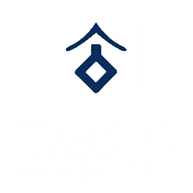 Birim İç Değerlendirme Raporu( İdari)Engelli Öğrenciler Danışma ve Koordinasyon Birimi2023Kalite Güvence Sistemi Birim içi kalite döngüsü A. LİDERLİK, YÖNETİŞİM ve KALİTE A.1. Liderlik ve Kalite: Kurum, kurumsal dönüşümünü sağlayacak yönetişim modeline sahip olmalı, liderlik yaklaşımları uygulamalı, iç kalite güvence mekanizmalarını oluşturmalı ve kalite güvence kültürünü içselleştirmelidir. A.1.1. Yönetişim modeli ve idari yapı Engelli Öğrenciler Danışma ve Koordinasyon Birimi organizasyon şeması web sitesinde mevcuttur. (1)A1.2.1. YönetimA.1.2. Liderlik Kurumdaki yönetişim modeli ve idari yapı (yasal düzenlemeler çerçevesinde kurumsal yaklaşım, gelenekler, tercihler); karar verme mekanizmaları, kontrol ve denge unsurları; kurulların çok sesliliği ve bağımsız hareket kabiliyeti, paydaşların temsil edilmesi; öngörülen yönetişim modeli ile gerçekleşmenin karşılaştırılması, modelin kurumsallığı ve sürekliliği yerleşmiş ve benimsenmiştir. Kurumumuzda sorumlu rektör yardımcımız Prof. Dr. Ali, DERAN  (üst yönetimin) çalışma tarzı, yetki ve sorumlulukları, kurumun akademik camiasıyla iletişimi; üst yönetim tarzının hedeflenen kurum kimliği ile uyumu yerleşmiş ve benimsenmiştir. Organizasyon şeması ve bağlı olma/rapor verme ilişkileri; görev tanımları, iş akış süreçleri vardır ve gerçeği yansıtmaktadır; ayrıca bunlar yayımlanmış ve işleyişin paydaşlarca bilinirliği sağlanmıştır. (1)A1.2.1. Yönetim A.1.3. Kurumsal dönüşüm kapasitesi Birimimizde küresel eğilimler, ulusal hedefler ve paydaş beklentileri dikkate alınarak kurumun geleceğe hazır olması sağlanmaktadır. (1)A.1.3.1 Misyon ve VizyonA.1.4. Liderlik ve Kalite (İç kalite güvencesi mekanizmaları) Birimimiz bir rektör yardımcısı ve bir koordinatör olmak üzere oluşturulmuştur. Birim kalite komisyonu bulunmaktadır. Birimimiz kalite komisyon süreç ve uygulamaları tanımlanmıştır ve birim çalışanlarınca bilinmektedir. Birimimiz kadrosu genişletildikçe kalite komisyonu kurulması amaçlanmaktadır. (1)A.1.4.1 Komisyon Üyeleri(1)A.1.4.1 Birim Organizasyon Şeması(1)A.1.4.1 Görev Tanımları Kamuoyunu bilgilendirme ve hesap verebilirlik  A.1.5. Liderlik ve Kalite (Kamuoyunu bilgilendirme ve hesap verebilirlik) Birimimiz web sayfaları doğru, güncel, ilgili ve kolayca erişilebilir bilgiler vermektedir. Bunun sağlanması için gerekli mekanizmalar mevcuttur. Sistematiktir, ilan edilen takvim çerçevesinde gerçekleştirilir. Sorumluları nettir. Birimimizde öğretim görevlisi sorumludur. Web sayfasında öğrenciyi ve halkı bilinçlendirmek için belirli gün ve haftalara özgü bilgilendirme mesajları yayınlanmaktadır.  Ayrıca birimde uygulamaya esas yapılanlar adına şeffaf ve izlenebilir bir yol izlemektedir.(1)A.1.5.1 Engelli Öğrenciler Danışma Ve Koordinasyon Birimi Web SayfasıPerformans YönetimiA.2. Misyon ve Stratejik Amaçlar: Kurum; vizyon, misyon ve amacını gerçekleştirmek üzere politikaları doğrultusunda oluşturduğu stratejik amaçlarını ve hedeflerini planlayarak uygulamalı, performans yönetimi kapsamında sonuçlarını izleyerek değerlendirmeli ve kamuoyuyla paylaşmalıdır. A.2.1. Misyon, vizyon ve politikalar Birimimize ait misyon ve vizyon belirlenmiş ve web sitemizde mevcuttur. Birimimizde üniversitenin belirlediği politikalar benimsenmekte ve politikalara bağlı çalışılmaktadır.  2023-2024 Güz döneminde fakültemizde eğitim yüz yüze ve online dersler olarak geçekleştirilmiştir ve online kısmını Uzaktan Eğitim Merkezinden destek alınarak yürütülmüştür. Uluslararasılaşma konusunda üniversitemiz ile Erasmus protokolü imzalamış birçok üniversite bulunmaktadır. Engeli olan öğrenciler için Erasmus hakkında bilgilendirme toplantısı 8 Aralık 2023 tarihinde yapılmıştır.(1)A.2.1.1. Aralık Dünya Engelliler Günü Paneli(1)A.2.1.2. Erasmus Anlaşmalı ÜniversitelerA.2.2. Stratejik amaç ve hedefler Birimimiz üniversite stratejik planına bağlı olarak çalışmaktadır. Birimimizde bulunan akademisyenler bütün üniversitede olduğu gibi üç aylık periyotlarla performans göstergesi gerçekleşme izleme formuyla takip edilmektedir.(1)A.2.2.1. Engelli Öğrenciler Danışma ve Koordinasyon Birimi KomisyonuA.2.3. Performans yönetimi Birimimizde stratejik planına bağlı olarak çalışmaktadır. Fakültemizin stratejik bakış açısı paydaş katılımıyla sürdürülmektedir. Fakültemizde bulunan akademisyenler bütün üniversitede olduğu gibi üç aylık periyotlarla performans göstergesi gerçekleşme izleme formuyla takip edilmektedir.(1)A.2.3.1. Stratejik PlanPaydaş Katılımı A.4. Paydaş Katılımı: Kurum, iç ve dış paydaşlarının stratejik kararlara ve süreçlere katılımını sağlamak üzere geri bildirimlerini almak, yanıtlamak ve kararlarında kullanmak için gerekli sistemleri oluşturmalı ve yönetmelidir. A.4.1. İç ve dış paydaş katılımı İç paydaşların karar alma, yönetişim ve iyileştirme süreçlerine katılımı mevcut durumda kurullar ve komisyonların çalışma usul ve esaslarıyla, yönergelerle ve geliştirilen geri bildirim yöntemleriyle sağlanmaktadır. Paydaşların karar alma, yönetişim ve iyileştirme süreçlerine katılımı farklı şekillerde gerçekleşebilmektedir. Birimimizde yapılan bütün faaliyetlerde iç paydaşlarımızla birlikte hareket edilmektedir. İç Paydaş bilgilendirmeleri yılda en az bir defa yapılmaktadır. Kalite Komisyonu Toplantıları: Gündemli ve tutanaklı olarak gerçekleştirilen Kalite Komisyonu Toplantıları ile İç Yönetim Birimlerince alınan kararlar uygulanmakta ve sistematik olarak gözden geçirilmektedir. Toplantı organizasyonu Kalite Koordinatörlüğü tarafından gerçekleştirilmekte olup, toplantı tutanakları Koordinatörlüğün internet sayfasında yayımlanmaktadır. Diğer Kurullar ve Komisyonlar: Kurullar ve komisyonların çalışma usul ve esasları ve yönergelerle belirlenmiş olup, mevzuat gereğince toplantılar gerçekleştirilmekte ve kayıt altına alınmaktadır. Üniversite yönetimi tarafından tüm birimlere, gerçekleştirilen tüm toplantıların kayıt altına alınmasına yönelik resmi yazı gönderilmiştir. Bu amaçla Kalite Koordinatörlüğünce toplantı şablonu oluşturulmuş ve tüm birimlerle bu şablon paylaşılmıştır. İç Yönetim Birimleri, Akademik Personel ve İdari Personeli kapsayan bu kurullarda alınan kararlar ilgili birim yöneticileri tarafından sistematik olarak gözden geçirilmekte ve değerlendirilmektedir. Anketler: Tarsus Üniversitesi genelinde uygulanacak olan her anketin sistematik olarak yönetilmesi Kalite Koordinatörlüğü tarafından sağlanmakta olup, bu süreç Anket Uygulama Prosedürü ile güvence altına alınmıştır. Bu prosedür kapsamında anketler belirlenmiş ve her anket için uygulama periyodu, uygulama zamanı, uygulama alanı, sorumlu birim ve değerlendirme yapan birim bilgileri tanımlanmıştır. Sosyal Medya: Üniversitenin resmi sosyal medya hesapları (/TarsusUni) takibi sürekli olarak Bilgi ve İletişim Ofisi tarafından gerçekleştirilmektedir. Böylece anlık olarak gerçekleşen şikâyet veya görüşler gözlemlenerek, yoğunluk kazanan konularla ilgili birimlere bilgi verilmektedir. Bu bilgiler ışığında ilgili birimler konuyu değerlendirerek gerekli önlemleri alabilmektedir. Kalite Bilgilendirme Toplantıları: Kalite Koordinatörlüğü tarafından 2023 yılında farklı bilgilendirme toplantıları Kurum içerisinde gerçekleştirilmiştir. Toplantıların gündemi ve katılımcıları Koordinatörlük internet sayfasında sunulmaktadır. Webinarlar: Üniversitemizde öğretim elemanlarının ve öğrencilerin farkındalık geliştirmeleri için çeşitli konularda webinar serileri düzenlenmektedir. 2023 yılında birimimiz tarafından toplam 1 webinar düzenlenmiştir. Söz konusu etkinliklere yönelik afiş kayıtları üniversite internet sayfası etkinlik arşivinde yer almaktadır. EBYS: Evrak Bilgi Yönetim Sistemi alınan kararların duyurulmasında kullanılmaktadır. E-Kampus Bilgi Sistemi içerisinde yer almaktadır. İstişare Toplantıları: Odak grup görüşmeleri kapsamında her sınavdan önce yapılan öğretim elemanı- öğrenci toplantıları, her dönemde en az bir defa gerçekleştirilen Rektör-öğrenci toplantıları, her dönemde en az bir defa gerçekleştirilen Birim Yöneticisi (Dekan/Müdür/Bölüm Başkanı) – öğrenci toplantıları, öğretim elemanları ile eğitim ve sınav sistemi hakkında her dönemde en az üç defa yapılan Rektör ve dekan/müdür/bölüm başkanı toplantıları, gündemli olarak her dönemde en az üç defa gerçekleştirilen Rektör – Akademik Personel ve Rektör – İdari Personel toplantılarıdır. Bu istişare toplantıları özel gereksinimi olan öğrencilerimiz ile birimimiz koordinatörü ile de bireysel olarak gerçekleştirilmektedir.Mezun Bilgi Sistemi: Mezunların Üniversitemizde aldıkları eğitim sonrasındaki yaşamları hakkında iletişimin ve dayanışmanın sağlanması, görüşlerinin ve önerilerinin alınabilmesi amacıyla Üniversitemiz bünyesinde mezun bilgi sistemi 2021 yılında oluşturulmuştur. Üniversitemizde dış paydaşların süreçlere katılımı, gerçekleştirilmiş olan iş birlikleri ve protokollerle yürütülmektedir. (1)A.4.1.1. İç Paydaş Toplantı Tutanağı(1)A.4.1.2. Öğrenci Anketleri(1)A.4.1.3. WebinarPaydaş Tanım TablosuPaydaş Katılım TablosuEğitim-Öğretim B.2.2. Öğrenci merkezli ölçme ve değerlendirme, yetkinlik ve performans temelinde yürütülmekte ve öğrencilerin kendini ifade etme olanakları mümkün olduğunca çeşitlendirilmektedir. Ölçme ve değerlendirmenin sürekliliği çoklu sınav olanakları ve bazıları süreç odaklı (formatif) ödev, proje, portfolyo gibi yöntemlerle sağlanmaktadır. Ders kazanımlarına ve eğitim türlerine (örgün, uzaktan, karma) uygun sınav yöntemleri planlamakta ve uygulanmaktadır. Sınav uygulama ve güvenliği (örgün/çevrim-içi sınavlar, dezavantajlı gruplara yönelik sınavlar) mekanizmaları bulunmaktadır. Ölçme ve değerlendirme uygulamalarının zaman ve kişiler arasında tutarlılığı ve güvenirliği sağlanmaktadır. Kurum, ölçme-değerlendirme yaklaşım ve olanaklarını öğrenci-öğretim elemanı geri bildirimine dayalı biçimde iyileştirmektedir Bu iyileştirmelerin duyurulması, uygulanması, kontrolü, hedeflerle uyumu ve alınan önlemler irdelenmektedir.(1)B2.2.1.Engelli Öğrenciler Sınav YönetmeliğiB.3.1. Öğrenme ortam ve kaynakları Sınıf, laboratuvar, kütüphane, stüdyo; ders kitapları, çevrimiçi (online) kitaplar/belgeler/videolar vb. kaynaklar uygun nitelik ve niceliktedir, erişilebilirdir ve öğrencilerin bilgisine/kullanımına sunulmuştur. Öğrenme ortamı ve kaynaklarının kullanımı izlenmekte ve iyileştirilmektedir. Kurumda eğitim-öğretim ihtiyaçlarına tümüyle cevap verebilen, kullanıcı dostu, ergonomik, eş zamanlı ve eş zamansız öğrenme, zenginleştirilmiş içerik geliştirme ayrıca ölçme ve değerlendirme ve hizmetiçi eğitim olanaklarına sahip bir öğrenme yönetim sistemi bulunmaktadır. Öğrenme ortamı ve kaynakları öğrenci-öğrenci, öğrenci öğretim elemanı ve öğrenci-materyal etkileşimini geliştirmeye yönelmektedir.Üniversitemi engelsiz kütüphane hizmetlerini sunmaktadır.(1)B.3.1.1. Engelsiz KütüphaneB.3.4. Dezavantajlı gruplar Özel gereksinimli öğrencilerimize yönelik engelli öğrenci koordinasyon biriminin önderliğinde bireyselleştirilmiş eğitim programları düzenlenmektedir . Ayrıca Rektörlüğe bağlı verilen Genel Seçmeli ders paketine GS 269 ve GS 09 Engelliler ile İletişim dersi sayesinde hem ön lisans hem de lisans seviyesinde engelliliğe yönelik farkındalık ve empati geliştirici dersler verilmektedir. Ayrıca yine önlisans ve lisans seviyesinde Rektörlük Genel Seçmeli Ders Paketinde GS 253 ve GS 053 Özel Eğitim, GS 239 ve GS 039  İşaret Dili dersleri sayesinde tipik gelişim gösteren yüksek öğretimde okuyan öğrencilerimiz, özel gereksinimli bireyler ile iletişim becerilerini geliştirmekte ve toplumsal yaşamda kolaylıkları sağlayacak bilgi ve beceriler ile donatılmaktadır. (1)B.3.4.1. YÖK Engelsiz Nişan Başvurusu(1)B.3.4.2. Genel Seçmeli Dersler (1)B.3.4.3. Genel Seçmeli Dersler_IPUKÖ TablosuToplumsal Katkı Engelli öğrenci danışma ve koordinasyon birimimizde toplumsal katkı olabilecek özellikle sosyal sorumluluk/gönüllülük projeleri üzerine planlama safhası devam etmektedir.PUKÖ TablosuSonuç ve Öneriler(AÇIKLAMA: Bu bölümde hazırlanmış olan PUKÖ tablolarına dair aşağıdakine benzer özet bir tablo koymanız yeterli olacaktır. Ayrıca kalite güvencesi çalışmaları ile ilgili görüş, öneri ve şikayetlerinizi bu bölümde belirtebilirsiniz.) Üniversitemiz bünyesinde bulunan paydaşlarımızla birlikte Engelli Öğrenciler Danışma ve Koordinasyon Birimimiz stratejik planına uygun şekilde çalışmaktadır. Birim genel kurulunu 2023 yılı 16.11. 2023 tarihinde iç paydaşlar ile toplantı yaparak birim işleyiş ve faaliyetler hakkında bilgi verilmiştir. Paydaş AdıTanımıDr. Öğr. Üyesi Maya AltınokEngelli öğrenciler danışma ve koordinasyon birimi üyesiDr. Öğr. Üyesi Halil KANADIKIRIKEngelli öğrenciler danışma ve koordinasyon birimi üyesiDr. Öğr. Üyesi Evrim GÖZEngelli öğrenciler danışma ve koordinasyon birimi üyesiDr. Öğr. Üyesi Derya GEZEREngelli öğrenciler danışma ve koordinasyon birimi üyesiÖğr. Gör. Serpil ÇAKIREngelli öğrenciler danışma ve koordinasyon birimi üyesiÖğr. Gör. Bağdagül SARIDAŞEngelli öğrenciler danışma ve koordinasyon birimi üyesiMustafa ARSLAN (Öğrenci İşleri Daire Başkanı)Engelli öğrenciler danışma ve koordinasyon birimi üyesiMurat ALTUNTAŞ (Sağlık, Kültür ve Spor Daire Başkanı)Engelli öğrenciler danışma ve koordinasyon birimi üyesiProf. Dr. Mehmet İNCE (Kütüphane ve Dokümantasyon Daire Başkan V.)Engelli öğrenciler danışma ve koordinasyon birimi üyesiSeda Tapçı (Yapı İşleri ve Teknik Daire Başkanı)Engelli öğrenciler danışma ve koordinasyon birimi üyesiDinçer ŞEN (İdari ve Mali İşler Daire Başkanı)Engelli öğrenciler danışma ve koordinasyon birimi üyesiDoç. Dr. Deniz ÜSTÜN (Bilgi İşlem Daire Başkan V.)Engelli öğrenciler danışma ve koordinasyon birimi üyesiMahmut CIRRIK (Personel Temsilcisi)
Engelli öğrenciler danışma ve koordinasyon birimi üyesiFerdi TAŞKIN (Öğrenci Temsilcisi)Engelli öğrenciler danışma ve koordinasyon birimi üyesiPaydaş AdıDeğerlendirme yılı içinde ilgili paydaş ile gerçekleştirilen tüm katılım faaliyetleriÖğr. Gör Ayşe Dilay Eroğlu  (Uluslararası İlişkiler Ofisi Koordinatör Yardımcısı )Engelli Öğrencilerin Staj ve yurt dışı eğitim olanakları hakkında görüşüldü (16.01.2023).Esra Solunoğlu (Tarsus Rehberlik ve Araştırma Merkezi)2023 yılı Tarsus İlçesi Engeli olan bireylerin durum tespiti anket çalışmalarına destek verildi (16.12.2023).PLANLAUYGULAKONTROL ETÖNLEM ALİyileştirme ÖnerisiÖzel gereksinimli öğrenciler için bireyselleştirilmiş öğretim programı hazırlamakBüro Yönetimi Ön lisans Programında okuyan öğrencimize yönelik eğitim ortamının iyileştirilmesine yönelik düzenlemelerin uygulanmasıAylık olarak öğrenci ile görüşmelerSınıfın fiziksel ortamı, öğrencinin güvenli ve rahatça hareket edebileceği şekilde düzenlenmiştir.Sınıflarda kullanılan sandalye ve masaların tekerlekli sandalye ve koltuk değneği geçişine izin verecek şekilde tekrar yerleştirilmesi.Tipik gelişim gösteren öğrenciler için engeli olan bireyler ile empati ve iletişim becerilerini arttırılmasıEngelliler ile İletişim dersi rektörlük genel seçmeli ders paketine konulmuştur. Final sınavlarında %30 iyileşme gözlenmiştir. Öğrenciler ara sınav ve final sınavları ile değerlendirilmiştir.Dersin daha fazla uygulama örnekleri ile yüz yüze yapılmasının önerilmesi.PLANLAUYGULAKONTROL ETÖNLEM ALİyileştirme ÖnerisiFiziksel engeli olan bireyler için ulaşılabilir kampüsKampüs içi inşaat çalışmaları devam etmektedir.Yapı İşleri Daire Başkanlığı ve Bilgi İşlem Daire Başkanlığı ile görüşmeler sürmektedir.Görme engeli olan bireyler için sesli kütüphane hizmetlerinin arttırılmasıDiğer üniversite kütüphaneleri ile yazışmalar devam etmektedir. Kütüphane2de sesli kitaplık kullanım sürelerinin kontrolü sağlanmaktadır.Bilgilendirme ve farkındalık sağlanması için Kariyer Planlama dersleri kapsamında, her bölümün kendi sektörlerinde çalışan engeli olan bireylerle görüşerek, 15 dakikalık bir sunum hazırlaması önerisi sunuldu. Engelli başarı öyküleri başlığı altında farkındalık günleri gerçekleştirilmesine karar verildi.Kariyer Planlama Ofisine yazı ile öneri götürülecektir.Engel yüzdesinin %40 ve altında kalması nedeniyle kimi öğrencilerin durumlarını belgeleyemediği ve başarılarını etkilediği bilgisi verildi. Bu doğrultuda engelli öğrenci eğitim yönergesine yeni bir madde eklenerek, kişilerin durumunu bildirir tek hekim imzalı rapor ve dilekçe ile başvurmaları durumunda engelli öğrenci statüsünde değerlendirilmesine karar verildi.Senatoda görüşülmüştür.Toplam PUKÖ İyileştirme Sayısı2Planlama aşamasındaki faaliyet sayısı1Uygulama aşamasındaki faaliyet sayısı2Kontrol aşamasındaki faaliyet sayısı2Önlem alma aşamasındaki faaliyet sayısı2